 Печатное издание Калининского сельского поселения Вурнарского районаБЮЛЛЕТЕНЬКалининского сельского поселения Вурнарского района Чувашской Республики***Выпуск с 10 марта 2007 года***19 октября   2021 год, *** № 22   (470)   В соответствии с Федеральным законом от 25 декабря 2008 г. № 273-ФЗ «О противодействии коррупции», администрация Калининского сельского поселенияВурнарского района Чувашской Республики постановляет:   Внести в постановление администрации Калининского сельского поселения Вурнарского района Чувашской Республики от 29.01.2021 г. №  3 «Об утверждении Плана мероприятий по противодействию коррупции в администрации Калининского сельского поселенияВурнарского района Чувашской Республики на 2021 год» (далее – постановление) следующие изменения:Преамбулу постановления изложить в следующей редакции:«В соответствии с Федеральным законом от 25 декабря 2008 г. № 273-ФЗ «О противодействии коррупции», Национальным планом противодействия коррупции на 2021-2024 годы, утвержденным Указом Президента Российской Федерации от 16.08.2021 г. № 478 «О Национальном плане противодействия коррупции на 2021-2024 годы», в целях создания эффективных условий для недопущения коррупции, ее влияния на деятельность администрации Калининского сельского поселения Вурнарского района Чувашской Республики, администрация Калининского сельского поселенияВурнарского района Чувашской Республики постановляет:»; В приложении к постановлению в Плане мероприятий по противодействию коррупции в администрации Калининского сельского поселения Вурнарского района Чувашской Республики на 2021 год позицию 28 изложить в следующей редакции:Вр.и.о. главы администрации Калининскогосельского поселения Вурнарского районаЧувашской Республики:                                                                                       Е.Г.ПетроваИсп. Петрова Е.Г.тел.: 8(83537)60-3-71Вр.и.о главы Калининского сельского поселенияВурнарского района Чувашской Республики                                                Е.Г.Петрова			  О внесении изменений в постановлениеКалининского сельского поселенияВурнарского района ЧувашскойРеспублики «Об утверждении Планамероприятий по противодействиюкоррупции в администрации Калининскогосельского поселения  Вурнарского районаЧувашской Республики на 2021 год»28.28.128.228.3Участие:муниципальных служащих, в должностные обязанности которых входит участие в противодействии коррупции, в мероприятиях по профессиональному развитию в области противодействия коррупции, в том числе их обучение по дополнительным профессиональным программам в области противодействия коррупции;муниципальных служащих, в должностные обязанности которых входит участие в проведении закупок товаров, работ, услуг для обеспечения муниципальных нужд, в мероприятиях по профессиональному развитию в области противодействия коррупции, в том числе их обучение по дополнительным профессиональным программам в области противодействия коррупции;лиц, впервые поступивших на муниципальную службу в администрацию Калининского сельского поселенияВурнарского района и замещающих должности, связанные с соблюдением антикоррупционных стандартов, в мероприятиях по профессиональному развитию в области противодействия коррупции.ежегодноежегоднопо мере поступления Редактор издания- Е.Г.Петрова. Муниципальное средство массовой информации Учредитель Калининское сельское поселение Вурнарского района Чувашской Республики. Наш адрес: 429212 Чувашия Вурнарский район село Калинино улица Ленина дом №12. Тираж 5 экз.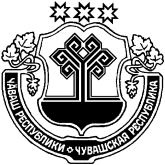 